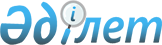 О внесении дополнения и изменения в распоряжение Премьер-Министра Республики Казахстан от 11 января 2008 года № 6-рРаспоряжение Премьер-Министра Республики Казахстан от 13 августа 2009 года № 116-р

      Внести в распоряжение Премьер-Министра Республики Казахстан от 11 января 2008 года № 6-р "О создании рабочей группы по мониторингу ситуации по ценам на продовольственные товары на внутренних и внешних рынках, выработке предложений по обеспечению продовольственной безопасности и стабилизации цен на продовольственные товары" следующие дополнение и изменение: 



      в заголовке, преамбуле и пункте 2 после слова "безопасности" дополнить словами ", защите внутреннего рынка"; 



      пункт 1 изложить в следующей редакции: 

      "1. Создать рабочую группу в следующем составе: Куришбаев                   - Министр сельского хозяйства Республики Ахылбек Кажигулович           Казахстан, руководитель Исекешев                    - Министр индустрии и торговли 

Асет Орентаевич               Республики Казахстан, 

                              заместитель руководителя Алдабергенов                - председатель Агентства 

Нурлан Шадибекович            Республики Казахстан по регулированию 

                              естественных монополий Мешимбаева                  - председатель Агентства 

Анар Ертулевна                Республики Казахстан по статистике Кожахметов                  - заместитель Председателя Агентства 

Жанат Муратович               Республики Казахстан по защите 

                              конкуренции (Антимонопольное агентство) Даленов                     - вице-министр финансов 

Руслан Ерболатович            Республики Казахстан Турганов                    - вице-министр энергетики и минеральных 

Дуйсенбай Нурбаевич           ресурсов Республики Казахстан Кусаинов                    - вице-министр экономики и бюджетного 

Марат Апсеметович             планирования Республики Казахстан Мажитов                     - первый заместитель директора 

Марат Алимжанович             Пограничной службы Комитета 

                              национальной безопасности 

                              Республики Казахстан (по согласованию) Танысбаев                   - председатель Комитета по 

Куат Муратович                государственным материальным резервам 

                              Министерства по чрезвычайным ситуациям 

                              Республики Казахстан Ергожин                     - председатель Налогового комитета 

Даулет Едилович               Министерства финансов 

                              Республики Казахстан Казыбаев                    - председатель Комитета торговли 

Айдар Калымтаевич             Министерства индустрии и торговли 

                              Республики Казахстан Карбузов                    - председатель Комитета таможенного 

Козы-Корпеш Жапарханович      контроля Министерства финансов 

                              Республики Казахстан Мухамбетов                  - председатель Комитета по техническому 

Габит Мухамбетович            регулированию и метрологии Министерства 

                              индустрии и торговли 

                              Республики Казахстан Оразалиев                   - председатель Комитета административной 

Молдияр Молыбаевич            полиции Министерства внутренних дел 

                              Республики Казахстан Кусаинова                   - директор Департамента по развитию 

Айна Биржановна               перерабатывающей промышленности и 

                              агропродовольственных рынков 

                              Министерства сельского хозяйства 

                              Республики Казахстан, секретарь Дворецкий                   - официальный представитель 

Владимир Яковлевич            НДП "Hyp Отан" в Правительстве 

                              Республики Казахстан (по согласованию) Дуйсебаев                   - исполнительный директор Зернового союза 

Мухамеджан Джумабекович       Казахстана (по согласованию) Каиржанова                  - представитель Ассоциации рынков и 

Ботагоз Ержановна             предприятий торговли и сферы услуг 

                              Казахстана по городу Астане 

                              (по согласованию) Куанганова                  - заместитель исполнительного директора 

Гульнара Шаймуратовна         Форума предпринимателей Казахстана 

                              (по согласованию) Лагода                      - вице-президент Союза 

Виталий Владимирович          зернопереработчиков и хлебопеков 

                              Казахстана (по согласованию) Палташева                   - исполнительный директор Форума 

Манавар Турсуновна            предпринимателей Казахстана 

                              (по согласованию) Попелюшко                   - президент Союза товаропроизводителей 

Анатолий Висханович           пищевой и перерабатывающей 

                              промышленности Казахстана 

                              (по согласованию) Наль                        - председатель Правления акционерного 

Абдиашим Закирович            общества "КазАгроМаркетинг" 

                              (по согласованиию)                   "       Премьер-Министр                            К. Масимов 
					© 2012. РГП на ПХВ «Институт законодательства и правовой информации Республики Казахстан» Министерства юстиции Республики Казахстан
				